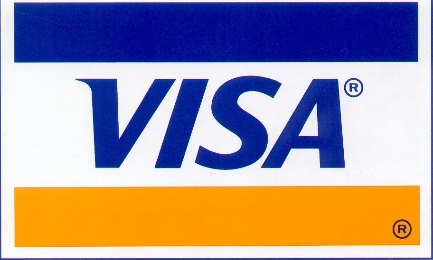 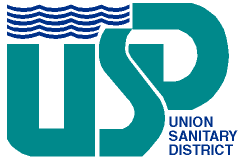 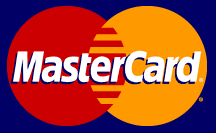 5072 Benson RoadUnion City, CA  94587Fax 510-477-7300Date:             Requested by:  ________________Please Charge My:            MasterCard                VISA    Amount to be charged: $_______ Project Name   ___________________________  Project #      _________	Name (As it appears on the card) ________________Company Name  ____________________Credit Card Billing Address___________________Credit Card Billing ZIP Code___________Shipping Address (no PO Boxes) ___________________________Shipping City, State and Zip Code  __________________________Business Phone  	   Contact Name  Business Fax    ________________		E-mail Address 	Account No.      - -      --       ..     Expiration Date           /       	V Code      	                 (mm)    /   (year)                   (3-digit number from back of card)